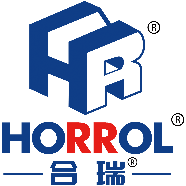 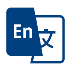 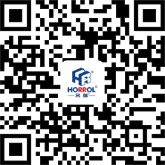 始于心，终于心                                                www.horrol.com全自动多功能微型上板机Full automatic multi-function micro board loader此设备应用于SMT生产线电路板的送板操作This equipment is used for board feeding operation of SMT production line circuit board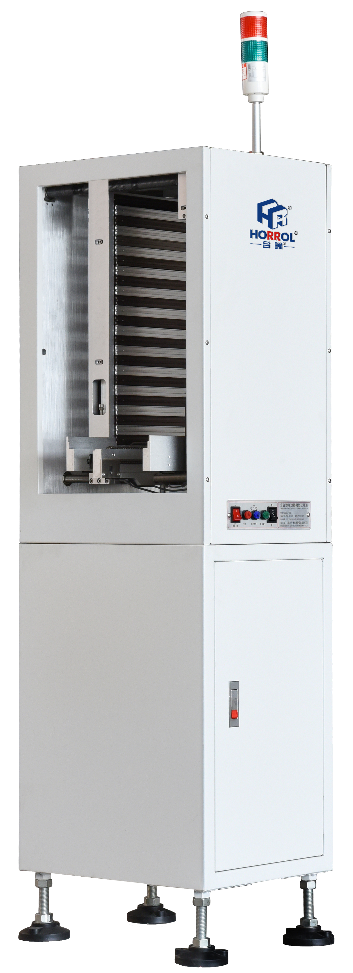 1、仅占地0.2M平方，机身面积小，不用框后更加减少占地面积，操作灵活简单
2、实用性强：半自动，全自动印刷机、贴片机均可使用，单双面板都可放置，无板自动报警
3、可靠性强：运动量小，磨损小，全部为金属材料，拥有防卡板感应保护装置
4、24v短路信号，无需接气电动推板更稳定高效5、机械按键操作，机械感应、伞子齿轮自动调平PCB板6、可根据客户尺寸要求定制Features of micro board computer:1. It only covers an area of 0.2m square, and the fuselage area is small. It can reduce the floor area without frame, and the operation is flexible and simple2. Strong practicability: semi-automatic, full-automatic printing machine, Mounter can be used, single and double-sided board can be placed, no board automatic alarm3. Strong reliability: small amount of movement, small wear, all metal materials, with anti card inductive protection device4. 24 V short circuit signal, no need to connect gas, electric push plate is more stable and efficient5. Mechanical key operation, mechanical induction, bevel gear automatic leveling PCB board6. Can be customized according to customer size requirements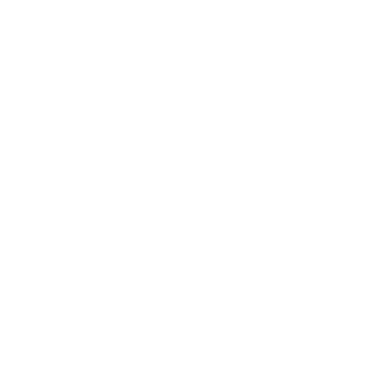 微型上板机技术规格参数 / Technical specifications and parameters of micro board loader上述产品由广东海森堡科技有限公司及广东合瑞科技有限公司设计、生产设备型号Equipment modelHR-OK-6000HR-OK-8000外形尺寸Equipment size510x470x1470mm550x500x1470mm允许零件高度Allowable part height0.1~10mm0.1~10mm轨道高度Track height900±20mm900±20mm电压功率Voltage power220v/50w220v/50w传输速度Transmission speed200mm/s200mm/s下降速度Descent speed25mm/s25mm/s工作环境温度Working environment temperature0~50℃0~50℃占地面积Area covered0.2m²0.3m²允许板宽度Allowable board width（50-450）x（55-280）mm（50-450）x（55-350）mm传送方向Transmission direction左 ⇋ 右left ⇋ right左 ⇋ 右left ⇋ right储板数量Number of storage boards50pcs50pcs设备重量Equipment weight90kg110kg